Mala som vás všetkých radaa chcela som ešte žiť.Ale prišla chvíľa, keď som vásmusela opustiť.Neplačte za mnou, moji drahí,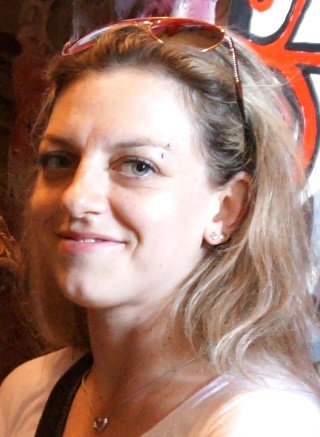 nechajte ma tíško spať, čo mi bolo súdené, muselo sa stať...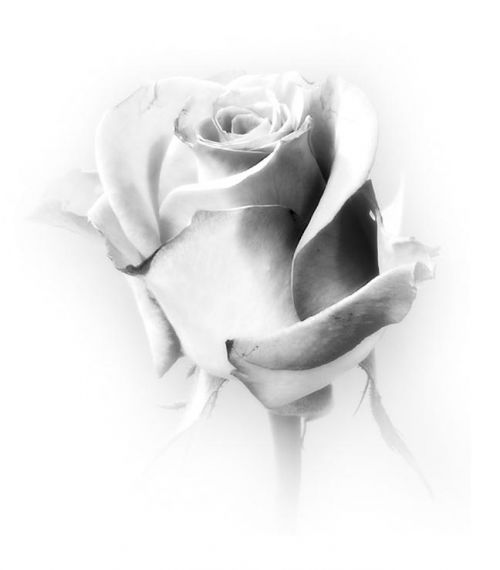    S hlbokým žiaľom oznamujeme všetkým príbuzným, priateľom a známym, že nás                                                              navždy opustila našadcéra, sestra, partnerka, vnučka, neter, sesternica, kamarátka, kolegyňa,  Nikoleta Krajčírová                                        Zomrela 13. novembra 2022 vo veku 33 rokov.                            Posledná rozlúčka s našou drahou zosnulou sa uskutoční    v piatok 18. novembra 2022 o 14.00 hodine v Dome smútku v Skalici.